1		2	3		4			5			6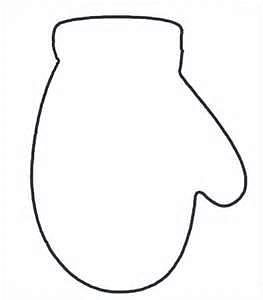 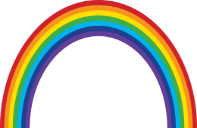 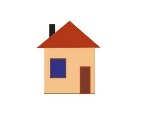 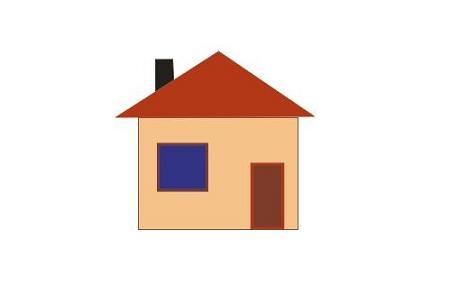 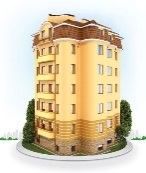 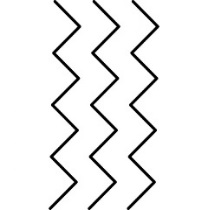      2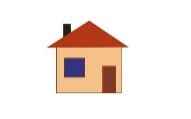           4       1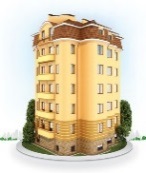           4     1     2    3        3     4     1     2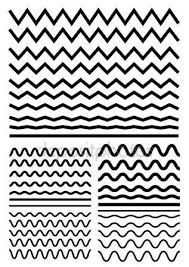      2    4    1    4     1     2     2